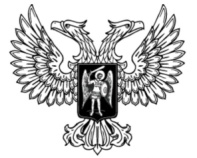 ДонецкАЯ НароднАЯ РеспубликАЗАКОНО ВНЕСЕНИИ ИЗМЕНЕНИЙ В НЕКОТОРЫЕ ЗАКОНЫ
 ДОНЕЦКОЙ НАРОДНОЙ РЕСПУБЛИКИ Принят Постановлением Народного Совета 7 июня 2024 годаСтатья 1Внести в Закон Донецкой Народной Республики от 18 января 2023 года 
№ 430-IIНС «О системе избирательных комиссий, комиссий референдума в Донецкой Народной Республике» (опубликован на официальном сайте Главы Донецкой Народной Республики 18 января 2023 года) следующие изменения:1) в статье 3:а) часть 7 дополнить словами «и за совершение административных правонарушений, предусмотренных статьями 20.3 и 20.29 Кодекса Российской Федерации об административных правонарушениях»;б) дополнить частью 71 следующего содержания:«71. В соответствии с Федеральным законом «Об основных гарантиях избирательных прав и права на участие в референдуме граждан Российской Федерации» по представлению комиссии, по запросу органа, назначающего членов комиссии, направляемым до принятия соответствующего решения, федеральный орган исполнительной власти, осуществляющий функции по выработке и реализации государственной политики и нормативно-правовому регулированию в сфере юстиции, его территориальный орган проводят проверку в отношении лиц, назначаемых членами комиссий, и представляют по ним информацию о включении сведений о них в единый реестр сведений о лицах, причастных к деятельности экстремистской или террористической организации.»;2) в статье 7:а) в пункте 4 части 1 слова «депутаты законодательных органов государственной власти,» заменить словами «сенаторы Российской Федерации, депутаты законодательных органов субъектов Российской Федерации,»;б) часть 1 дополнить пунктом 13 следующего содержания:«13) лица, включенные в реестр иностранных агентов, а также лица, сведения о которых включены в единый реестр сведений о лицах, причастных к деятельности экстремистской или террористической организации.»;в) часть 4 изложить в следующей редакции:«4. Статус членов комиссий с правом совещательного голоса регулируется статьей 29 Федерального закона «Об основных гарантиях избирательных прав и права на участие в референдуме граждан Российской Федерации».»;г) часть 5 признать утратившей силу;д) часть 6 признать утратившей силу.Статья 2Внести в Закон Донецкой Народной Республики от 29 мая 2023 года 
№ 451-IIНС «О выборах депутатов Народного Совета Донецкой Народной Республики» (опубликован на официальном сайте Главы Донецкой Народной Республики 29 мая 2023 года) следующие изменения:1) в статье 17:а) в части 6 после слов «выборные должностные лица,» дополнить словами «сенаторы Российской Федерации,», а также часть 6 дополнить словами «, лица, включенные в реестр иностранных агентов, лица, сведения о которых включены в единый реестр сведений о лицах, причастных к деятельности экстремистской или террористической организации»;б) в части 10 после слов «голосования (досрочного голосования) представляют» дополнить словами «на бумажном носителе и (или) в машиночитаемом виде по формам и в порядке, которые установлены организующей выборы комиссией,», после слов «фамилия, имя и отчество каждого наблюдателя» дополнить словами «, дата рождения, серия, номер и дата выдачи паспорта или документа, заменяющего паспорт гражданина,»;в) в части 16 слова «три дня» заменить словами «семь дней»;2) статью 21 дополнить частью 11 следующего содержания:«11. Уполномоченными представителями избирательного объединения не могут быть лица, включенные в реестр иностранных агентов, лица, сведения о которых включены в единый реестр сведений о лицах, причастных к деятельности экстремистской или террористической организации.»;3) статью 24 дополнить частью 41 следующего содержания:«41. К моменту представления документов, необходимых для регистрации списка кандидатов, кандидат обязан прекратить статус иностранного агента.»;4) статью 26 дополнить частью 11 следующего содержания:«11. Если в заявлении кандидата, включенного в список кандидатов, о его согласии баллотироваться в составе списка кандидатов, выдвинутого избирательным объединением, были указаны сведения о том, что кандидат является иностранным агентом, то кандидат представляет в Избирательную комиссию Донецкой Народной Республики вместе с иными документами, необходимыми для регистрации списка кандидатов, уведомление федерального органа исполнительной власти, осуществляющего функции по выработке и реализации государственной политики и нормативно-правовому регулированию в сфере регистрации некоммерческих организаций, об исключении кандидата из реестра иностранных агентов либо соответствующее решение суда.»;5) в статье 28:а) пункт 10 части 5 изложить в следующей редакции:«10) превышение избирательным объединением при финансировании своей избирательной кампании более чем на 5 процентов установленного частями 5 и 51 статьи 46 настоящего Закона соответствующего предельного размера расходования средств избирательного фонда;»;б) часть 6 дополнить пунктом 41 следующего содержания:«41) несоблюдение кандидатом требования, установленного пунктом 34 статьи 33 Федерального закона;»;6) статью 31 дополнить частью 41 следующего содержания:«41. Зарегистрированный кандидат не может быть включен в реестр иностранных агентов.»;7) в части 2 статьи 32 после слов «аппаратов избирательных комиссий» дополнить словами «, лица, включенные в реестр иностранных агентов, лица, сведения о которых включены в единый реестр сведений о лицах, причастных к деятельности экстремистской или террористической организации»;8) в части 3 статьи 36 слова «, а также в день голосования» заменить словами «и до момента окончания голосования на территории республиканского избирательного округа в день голосования (последний день голосования)»;9) в части 5 статьи 41 слова «зарегистрированного кандидата, являющегося иностранным агентом, либо» исключить, слова «является иностранным агентом либо кандидатом» заменить словами «является кандидатом», слова «являющийся иностранным агентом либо кандидатом» заменить словами «являющийся кандидатом»;10) в части 15 статьи 42 слова «кандидата, являющегося иностранным агентом, кандидатов, являющихся иностранными агентами,» исключить;11) в статье 46:а) в части 5 слова «Предельная сумма всех расходов из средств» заменить словами «Предельный размер расходования средств»;б) дополнить частью 51 следующего содержания:«51. Предельный размер расходования средств избирательного фонда, которое может осуществляться до регистрации списка кандидатов, составляет 
30 процентов установленного частью 5 настоящей статьи предельного размера расходования средств избирательного фонда.»;12) в части 4 статьи 50 слова «иностранным агентом, либо» исключить;13) в статье 51:а) в части 9 слова «иностранным агентом, либо» исключить;б) часть 21 изложить в следующей редакции:«21. В день голосования (последний день голосования) после окончания времени голосования неиспользованные избирательные бюллетени, находящиеся в избирательных комиссиях, подсчитываются и погашаются в соответствии с требованиями пункта 3 статьи 68 Федерального закона. Во всех комиссиях, кроме участковых комиссий, при погашении неиспользованных бюллетеней составляется акт, в котором указывается число погашенных бюллетеней. При погашении избирательных бюллетеней вправе присутствовать лица, указанные в части 5 статьи 17 настоящего Закона. Эти избирательные бюллетени хранятся секретарем избирательной комиссии вместе с другой документацией избирательной комиссии.»;14) в статье 53:а) часть 12 дополнить словами «в соответствии с требованиями пункта 3 статьи 68 Федерального закона»;б) в части 17 после слов «в ее работе» дополнить словами «и удаляется из помещения для голосования»;15) в части 3 статьи 57 первое предложение изложить в следующей редакции: «По окончании времени голосования члены участковой избирательной комиссии с правом решающего голоса в присутствии лиц, указанных в части 5 статьи 17 настоящего Закона, подсчитывают и, не повреждая квадраты, предназначенные для проставления отметки избирателя, погашают неиспользованные избирательные бюллетени, повреждая такие бюллетени исключающими возможность их дальнейшего использования способами, определенными Центральной избирательной комиссией Российской Федерации, затем оглашают и вносят число погашенных неиспользованных бюллетеней, а также бюллетеней, испорченных избирателями при проведении голосования, в строку 6 протокола об итогах голосования и его увеличенной формы, находящейся в помещении для голосования.».Статья 3Внести в Закон Донецкой Народной Республики от 14 августа 2023 года 
№ 468-IIHC «О местном самоуправлении в Донецкой Народной Республике» (опубликован на официальном сайте Главы Донецкой Народной Республики 
17 августа 2023 года) следующие изменения:часть 23 статьи 33 дополнить пунктом 101 следующего содержания:«101) приобретения им статуса иностранного агента;»;часть 2 статьи 57 дополнить пунктом 41 следующего содержания:«41) приобретение им статуса иностранного агента;».Статья 4Настоящий Закон вступает в силу со дня его официального опубликования.ГлаваДонецкой Народной Республики					Д.В. Пушилинг. Донецк7 июня 2024 года№ 84-РЗ